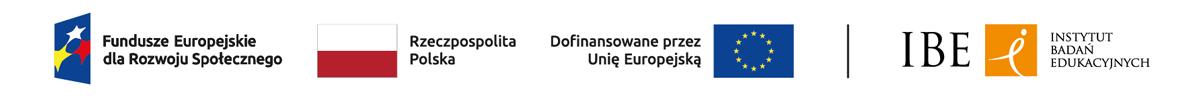 Zasady organizacji spotkań dotyczących opisu kwalifikacji w ramach wsparcia uzyskanego od Zadania 3  w projekcie “Wspieranie dalszego rozwoju Zintegrowanego Systemu Kwalifikacji w Polsce (ZSK 6)” Spotkania organizowane w ramach wsparcia mają na celu wypracowanie opisów kwalifikacji cząstkowych zgodnych z definicjami podanymi w Ustawie 
o Zintegrowanym Systemie Kwalifikacji oraz propozycji rekomendacji przypisania poziomu PRK do kwalifikacji - tabela zgodności. Prace będą prowadzone 
z zachowaniem poniższych zasad:Organizatorem spotkań roboczych i seminariów konsultacyjnych jest Instytut Badań Edukacyjnych. Spotkania realizowane są bezpośrednio przez podwykonawcę - firmę seminaryjną (KDK Events Sp. z o.o.; ul. Mokotowska 14; 00-561 Warszawa; NIP: 5262837167, REGON: 140034252; KRS: 0000230249, Sąd Rejonowy dla M.St. Warszawy w Warszawie).Organizator zapewnia podczas całodniowych spotkań (czas trwania min. 6 godz.) przerwę kawową oraz lunch dla każdego zarejestrowanego uczestnika. Organizator zapewnia nocleg (wraz z kolacją i śniadaniem) dla zarejestrowanych uczestników spotkania zamieszkałych w odległości większej niż 50 km od miejsca spotkania. Organizator zapewnia zwrot kosztów dojazdu dla zarejestrowanych uczestników spotkania zamieszkałych w odległości większej niż 50 km od miejsca spotkania. Regulamin zwrotu kosztów dojazdów przesyłany jest każdorazowo wraz z linkiem rejestracyjnym na spotkanie.W przypadku spotkań organizowanych poza Warszawą, liczba uczestników zamieszkałych w miejscu spotkania lub okolicach (do 50 km) musi wynosić powyżej 50% uczestników spotkania (z wyłączeniem przedstawicieli IBE).W spotkaniach roboczych może uczestniczyć maksymalnie 10 osób (włącznie z przedstawicielami IBE).W seminariach konsultacyjnych może uczestniczyć od 10 do 20 osób (włącznie z przedstawicielami IBE).IBE nie pokrywa kosztów wynagrodzeń osób zaangażowanych w opisywanie i konsultowanie kwalifikacji (ekspertów merytorycznych wskazanych przez podmiot korzystający ze wsparcia IBE).Podmiot korzystający ze wsparcia IBE ma obowiązek przekazania danych uczestników (imię, nazwisko, adres e-mail), do których organizator prześle link rejestracyjny na spotkanie zgodnie z klauzulami RODO. Podmiot korzystający ze wsparcia IBE musi poinformować uczestników spotkania o obowiązku wypełnienia ankiety zawierającej m.in. imię, nazwisko oraz PESEL. Podanie danych jest dobrowolne, ale konieczne do realizacji spotkania. Odmowa podania danych osobowych jest równoznaczna z brakiem możliwości uczestnictwa w spotkaniu.Każdy uczestnik ma obowiązek rejestracji na spotkanie poprzez formularz rejestracyjny przesłany przez firmę seminaryjną. Brak rejestracji w terminie określonym w formularzu rejestracyjnym, równoważny jest z brakiem możliwości uczestnictwa w spotkaniu.Każdy uczestnik ma obowiązek wywiązania się z deklaracji wpisanych w formularzu rejestracyjnym (np. informacje o noclegach). W przypadku wystąpienia jakichkolwiek zmian (np. rezygnacja z noclegu lub uczestnictwa w spotkaniu) każdy uczestnik ma obowiązek poinformować o zmianach firmę seminaryjną w terminie określonym w formularzu.Podmiot korzystający ze wsparcia IBE ma prawo odwołać lub wskazać inny termin spotkania nie później niż 5 dni roboczych przed planowaną datą spotkania.Przyjmuję warunki w imieniu podmiotu korzystającego ze wsparcia IBEImię i nazwiskoPieczęć instytucji